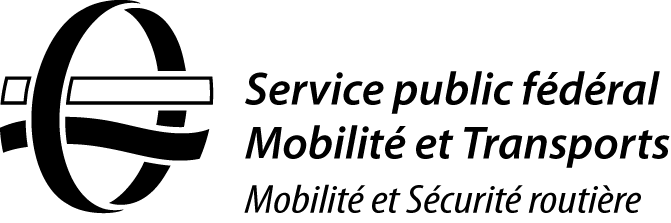 Demande d’agrément en tant qu’installateur de limiteurs de vitesse : initial / reconduction Données de l’unité d’établissement du demandeurDonnées de l’unité d’établissement du demandeurN° d’agrément de l’atelier agrééBL      (si connu)N° d’entreprise N° de l’unité d’établissement2.     .     .     Nom de l’unité d’établissementAdresse de l’unité d’établissementPersonne de contactN° de Téléphone / N° de FaxN° de GSMCourriel  1. Demande initiale en tant qu’installeur de limiteurs de vitesseLa liste des données personnelles des candidats installateurs doit être complétée – voir le point 3.Documents à envoyer en pièces jointes :- certificats de formation des candidats installateurs  - preuve que le demandeur est en possession de l'équipement / du matériel requis  2. Reconduction d’un agrément existant en tant qu’installateur de          Limiteurs de vitesseLe demandeur doit envoyer la demande à l'administration trois mois avant la date d'expiration de l’agrément existant.La liste des données personnelles des installateurs doit être complétée –  voir le point 3.Documents à envoyer en pièces jointes :- certificats de formation des installateurs concernés3. Liste des (candidats) installateurs3. Liste des (candidats) installateursNom - PrénomN° nationalRedevancePour l’étude en vue de la reconnaissance initiale ou de la reconduction de l'agrément existant en tant qu’installateur de limiteurs de vitesse, une redevance de 420 € est due (2024). Le paiement de la redevance doit être effectué conformément aux instructions de la demande de paiement (communication structurée).Les redevances ne sont pas remboursables pour des prestations déjà réalisées entièrement ou partiellement en cas d’annulation de la demande ou en cas de refus Remarques:Date et signature du demandeur :Nombre d’annexes:      Veuillez envoyer votre demande par courriel à : Techdriving@mobilit.fgov.be